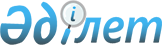 О присвоении наименований составным частям (зимовкам) Культабанского сельского округаРешение акима Культабанского сельского округа Байганинского района Актюбинской области от 11 ноября 2011 года № 11. Зарегистрировано Управлением юстиции Байганинского района Актюбинской области 22 ноября 2011 года № 3-4-135.
      Сноска. Заголовок решения – в редакции решения акима Культабанского сельского округа Байганинского района Актюбинской области от 19.11.2014 № 15 (вводится в действие по истечении десяти календарных дней после дня его первого официального опубликования).
      В соответствии с пунктом 2 статьи 35 Закона Республики Казахстан от 23 января 2001 года "О местном государственном управлении и самоуправлении в Республике Казахстан", подпунктом 4) статьи 14 Закона Республики Казахстана от 8 декабря 1993 года "Об административно-территориальном устройстве Республики Казахстан" и с учетом мнения населения соответствующей территории, аким Культабанского сельского округа РЕШИЛ:
      Сноска. Преамбула – в редакции решения акима Культабанского сельского округа Байганинского района Актюбинской области от 07.12.2020 № 44 (вводится в действие со дня его первого официального опубликования).


      1. Присвоить следующие наименования составным частям (зимовкам) Культабанского сельского округа:
      1) Аққұдық;
      2) Ербас;
      3) Қаражар;
      4) Қарабұйрат;
      5) Қамысқора;
      6) Қызылту; 
      7) Қызылтаң;
      8) Құлақ;
      9) Мойындықияқ;
      10) Сарыбұлақ;
      11) Шихетер;
      12) Елібай;
      13) Қарағандысай;
      14) Қызылқұдық;
      15) Тереңқұдық;
      16) Үлкен Сорқұдық;
      17) Кенжалы;
      18) № 174 разъезд;
      2. Контроль за исполнением настоящего решения оставляю за собой.
      Сноска. Пункт 2 с изменениями, внесенными решением акима Культабанского сельского округа Байганинского района Актюбинской области от 07.12.2020 № 44 (вводится в действие со дня его первого официального опубликования).


      3. Настоящее решение вводится в действие по истечении десяти календарных дней после его первого официального опубликования.
					© 2012. РГП на ПХВ «Институт законодательства и правовой информации Республики Казахстан» Министерства юстиции Республики Казахстан
				
      Аким Культабанского сельского округа
